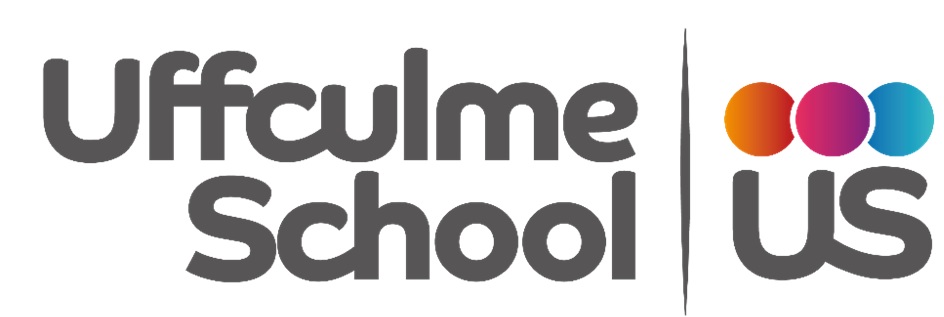 KS4 RR Timetable MondayEnglish 9.30 – 10.30Non Fiction – Current IssuesStudents will focus on personal perspectives around current issues. Students will look at and compare the types of language used in news article textEnglish 9.30 – 10.30Non Fiction – Current IssuesStudents will focus on personal perspectives around current issues. Students will look at and compare the types of language used in news article textBREAKMaths 11.00 – 12.00Data Handling Students will be looking at different ways that data is presented and focus on being able to interpret information from a range of data. Maths 11.00 – 12.00Data Handling Students will be looking at different ways that data is presented and focus on being able to interpret information from a range of data. LUNCHArt 1.00 – 2.00Research ProjectStudents will choose an artist to research and create an information pack about the artist.PSHE 2.00 – 3.00Healthy LifestyleThis term we will focus on the importance of a healthy lifestyle to maintain / improve physical and mental wellbeing. We will look at the benefit of exercise, being outside and healthy eating. PSHE 2.00 – 3.00Healthy LifestyleThis term we will focus on the importance of a healthy lifestyle to maintain / improve physical and mental wellbeing. We will look at the benefit of exercise, being outside and healthy eating. PSHE 2.00 – 3.00Healthy LifestyleThis term we will focus on the importance of a healthy lifestyle to maintain / improve physical and mental wellbeing. We will look at the benefit of exercise, being outside and healthy eating. TuesdayEnglish 9.30 – 10.30Non Fiction – Current IssuesStudents will focus on personal perspectives around current issues. Students will look at and compare the type of language used in news article textEnglish 9.30 – 10.30Non Fiction – Current IssuesStudents will focus on personal perspectives around current issues. Students will look at and compare the type of language used in news article textBREAKMaths 11.00 – 12.00Data Handling Students will be looking at different ways that data is presented and focus on being able to interpret information from a range of data. Maths 11.00 – 12.00Data Handling Students will be looking at different ways that data is presented and focus on being able to interpret information from a range of data. LUNCHScience 1.00 – 3.00Discovering the Prehistoric WorldStudents will focus on key events in the evolution of life on earth, such as the formation and evolution of dinosaurs, possible reasons for their extinction and how fossils were formed. Science 1.00 – 3.00Discovering the Prehistoric WorldStudents will focus on key events in the evolution of life on earth, such as the formation and evolution of dinosaurs, possible reasons for their extinction and how fossils were formed. Science 1.00 – 3.00Discovering the Prehistoric WorldStudents will focus on key events in the evolution of life on earth, such as the formation and evolution of dinosaurs, possible reasons for their extinction and how fossils were formed. Science 1.00 – 3.00Discovering the Prehistoric WorldStudents will focus on key events in the evolution of life on earth, such as the formation and evolution of dinosaurs, possible reasons for their extinction and how fossils were formed. WednesdayEnglish 9.30 – 10.30Grammar and PunctuationStudents will focus on the correct use of grammar and punctuation in practical use. English 9.30 – 10.30Grammar and PunctuationStudents will focus on the correct use of grammar and punctuation in practical use. BREAKMaths 11.00 – 12.00Addition and SubtractionWhole NumbersStudents will work on a range on everyday addition and subtraction problems with numbers up to 7 digits. Maths 11.00 – 12.00Addition and SubtractionWhole NumbersStudents will work on a range on everyday addition and subtraction problems with numbers up to 7 digits. LUNCHEquine Care 1.00 – 1.45BHS Stage 1Students are working towards their Level 1 BHS Award.Equine Care 1.00 – 1.45BHS Stage 1Students are working towards their Level 1 BHS Award.Equine Care 1.00 – 1.45BHS Stage 1Students are working towards their Level 1 BHS Award.Fitness 1.45 – 2.45Healthy LifestylesStudents will focus on physical fitness and the benefit to physical and mental health. A practical activity will take place most weeks and students will have the opportunity to exercise in Cannon Hill Park.ThursdayStables Working towards BHS Level 1Stables Working towards BHS Level 1BREAKStablesWorking towards BHS Level 1StablesWorking towards BHS Level 1LUNCHStablesWorking towards BHS Level 1StablesWorking towards BHS Level 1StablesWorking towards BHS Level 1StablesWorking towards BHS Level 1FridayStables Working towards BHS Level 1StablesWorking towards BHS Level 1BREAKStablesWorking towards BHS Level 1Stables Working towards BHS Level 1LUNCHStablesWorking towards BHS Level 1StablesWorking towards BHS Level 1StablesWorking towards BHS Level 1StablesWorking towards BHS Level 1